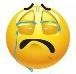 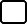 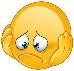 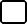 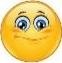 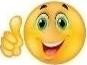 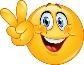 1. Answer the questions.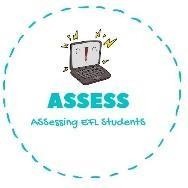 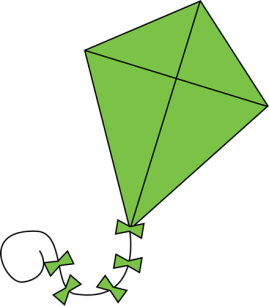 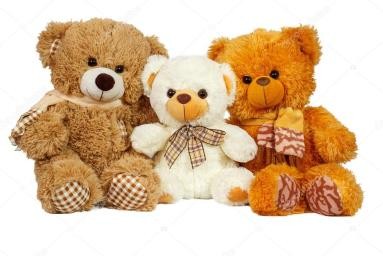 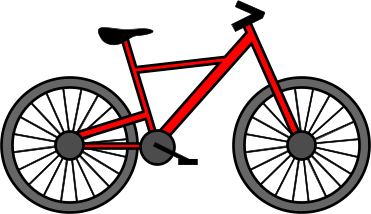 -How many teddy bears are there?-How many dolls are there?-Which colour is the kite?-How many wheels does the bicycle have?-How many blocks are there? What colour are they?ENGLISH EXAMSpeaking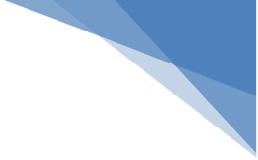 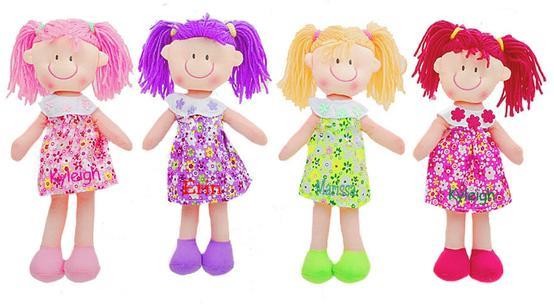 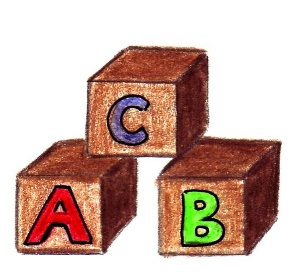 Assessing EFL Students